29-31 мая 2021г.Приглашаем в Москву !!!Стоимость тура:шк.-4900 руб.,взр.-5250 руб.Членам Профсоюза и членам их семей предусмотрена скидка: 5 %Программа:  29.05.2021 г.Отправление 23:30 – Н.Новгород пл.Ленина, 30.05.21 г.- 00:30 ч- г.Дзержинск, ДКХ  Переезд в Москву. По прибытию завтрак в авто.30.05.2021 г.С 08:00 ч. до 11:00 ч.- Экскурсия по Красной площади. Вы увидите : стены древнего Кремля, Спасскую башню; Собор Василия Блаженного; памятник руководителям народного ополчения 1612 г. Минину и Пожарскому; Мавзолей.Посетим Часовню Иверской иконы Божией Матери у Воскресенских ворот, которая всегда была одной из самых чтимых московских святынь. Мы подойдем и увидим место Нулевого километра, которое является точкой отсчета автодорог Российской Федерации. Экскурсия в Александровском саду, около главного входа которого, расположена Могила неизвестного солдата, с Почетным караулом у Вечного огня. Вы увидите Памятник маршалу Жукову. В день 870-летия Москвы у стен Кремля открылся новый парк «Зарядье». Это грандиозная рекреационная зона в самом сердце столицы. Это новаторская площадка 21-го века, сочетание нестандартных архитектурных решений и актуальных достижений в области ландшафтного дизайна. Это новая страница истории, которая открылась в одном из древнейших районов города.Также здесь можно сделать красивые фотографии на смотровой площадке «парящего» моста.В 11:00 ч.- Отправление  на часовую речную прогулку по Москве - реке (с экскурсоводом) от причала «Зарядье» ,который находится под «Парящим мостом»12:30 ч. до 13:30 ч. – Обед в кафе в центре Москвы .Продолжение обзорной экскурсии по Москве: Поклонная гора, Воробьевы горы.Откуда  вы проедете на подъемнике по Московской канатной дороге, которая соединила 2 берега Москвы-реки. На маршруте длиной 720 м  вы увидите Воробьевы горы, Лужники и Москва-Сити.Затем едем в Москву-Сити на башню «Федерация».Вид на Москву с высоты ее главного небоскреба, башни «Федерация» – незабываемое, завораживающее зрелище. Со смотровой площадки PANORAMA360 Москва открывается во всем своем великолепии.  Отсюда можно увидеть всю Москву на 360 градусов вокруг, с самого лучшего ракурса.
На площадке 9 Современных развлекательных зон, некоторые из которых абсолютно уникальны и не имеют аналогов в мире.   Опытный экскурсовод расскажет Вам комплексно обо всем Московском международном деловом центре Москва Сити. Вы сможете полюбоваться историческим центром с высоты птичьего полета и сделать красивые фото. Вы увидите Храм Христа Спасителя, МГУ им. М.В. Ломоносова, Краснопресненскую набережную и Торгово- пешеходный мост «Багратион», здание МИД, Останкинскую телебашню и Белый Дом, исторический центр и многие другие достопримечательности Москвы. Вы увидите проекционное шоу, сможете воспользоваться планшетами с гидом, выпить вкусный кофе или полноценно покушать, получите бесплатное мороженое и фотографию, а также сможете воспользоваться приложениями с дополненной реальностью.В завершении экскурсионной программы  посещаем ВДНХ, его так же можно обоснованно называть и парком, так как москвичи и гости города, часто приходят сюда просто погулять , полюбоваться фонтанами, посмотреть на достопримечательности , еще можно сходить в Москвариум, посетить музеи  или посидеть у прудов в кафе напротив Золотого колоса.  В 21:00 ч.  – Сбор в авто и отправление  домой.31.05.21 г. 04:00ч. -Ориентировочное прибытие Дзежинск,04:40 ч.-Н.Новгород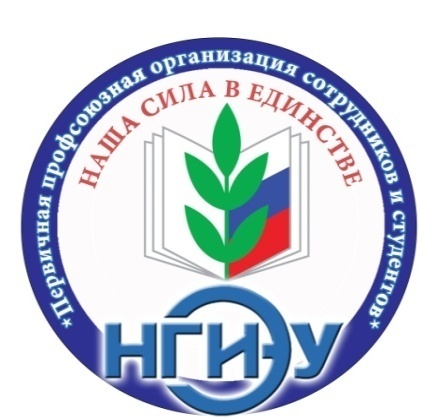 Первичная профсоюзная организацияНижегородской областной организации Профессионального союза работников народного образования и науки Российской Федерации в ГБОУ ВО «Нижегородский государственный инженерно-экономический университет»